КАРАР                                                                            ПОСТАНОВЛЕНИЕ1 июль 2014й.                             №  17                              1 июля   2014г.Об утверждении Положения о представлении лицом, поступающим  на должность  руководителя  муниципального учреждения сельского поселения Троицкий сельсовет муниципального района  Благоварский район Республики Башкортостан, а также руководителем муниципального учреждения  сельского поселения Троицкий сельсовет муниципального района  Благоварский район Республики Башкортостан сведений о своих доходах, об имуществе и обязательствах имущественного  характера и о доходах, об имуществе  и обязательствах имущественного характера супруги (супруга) и несовершеннолетних детей	В соответствии с пунктом 4 Указа  Президента  Республики Башкортостан от 4 марта 2013 года №УП-39 «О представлении лицами, поступающими на должность руководителя  государственного учреждения  Республики Башкортостан, и руководителями государственных учреждений Республики Башкортостан сведений о доходах, об имуществе и обязательствах имущественного характера», со статьей 275 Трудового кодекса Российской Федерации, статьей 8 Федерального закона «О противодействии коррупции»,Администрация сельского поселения Троицкий сельсовет ПОСТАНОВЛЯЕТ:1.Утвердить:а) Положение о представлении лицом, поступающим  на должность  руководителя  муниципального учреждения сельского поселения Троицкий сельсовет муниципального района  Благоварский район Республики Башкортостан, а также руководителем муниципального учреждения сельского поселения Троицкий сельсовет муниципального района  Благоварский район Республики Башкортостан сведений о своих доходах, об имуществе и обязательствах имущественного  характера и о доходах, об имуществе  и обязательствах имущественного характера супруги (супруга) и несовершеннолетних детей согласно приложению №1 к настоящему постановлению;б)	форму справки о доходах, об имуществе и обязательствах
имущественного характера лица, поступающего на должность руководителямуниципального учреждения, согласно приложению № 2 к настоящему постановлению;в)	форму справки о доходах, об имуществе и обязательствах
имущественного характера руководителя муниципального учреждения
согласно приложению № 3 к настоящему постановлению;г)	форму справки о доходах, об имуществе и обязательствах
имущественного характера супруги (супруга) и несовершеннолетних детей
лица,    поступающего    на    должность    руководителя    муниципального учреждения,    согласно    приложению   № 4 к настоящему постановлению;д) форму справки о доходах, об имуществе и обязательствах имущественного характера супруги (супруга) и несовершеннолетних детей руководителя муниципального учреждения согласно приложению № 5 к настоящему постановлению.2.	Установить, что руководители муниципальных учреждений
представляют сведения о своих доходах, об имуществе и обязательствах имущественного характера, а также о доходах, об имуществе и обязательствах имущественного характера своих супруги (супруга) и несовершеннолетних детей начиная с доходов за 2013 год.	3. Контроль за исполнением  настоящего  постановления возложить  на управляющего делами администрации Гудз З.Г. Глава сельского поселения                                       Р.А.Мударисов                                       Приложение №1 к постановлению                                                     администрации сельского поселения Троицкий                                                  сельсовет муниципального района                                                  Благоварский район  Республики Башкортостан                                                   от 1 июля 2014г №15Положениео представлении лицом, поступающим  на должность  руководителя  муниципального учреждения сельского поселения Троицкий сельсовет муниципального района Благоварский район Республики Башкортостан, а также руководителем муниципального учреждения сельского поселения Троицкий сельсовет муниципального района Благоварский район Республики Башкортостан сведений о своих доходах, об имуществе и обязательствах имущественного  характера и о доходах, об имуществе  и обязательствах имущественного характера супруги (супруга) и несовершеннолетних детей.1.	Настоящим Положением определяется порядок представления
лицом, поступающим на должность руководителя муниципального учреждения (далее - гражданин), и руководителем муниципального учреждения (далее руководитель) сведений о своих доходах, об имуществе и обязательствах имущественного характера и о доходах, об имуществе и обязательствах имущественного характера супруги (супруга) и несовершеннолетних детей (далее - сведения о доходах, об имуществе и обязательствах имущественного характера).2.	Сведения о доходах, об имуществе и обязательствах имущественного
характера представляются по утвержденным формам справок:а)	гражданином - при назначении на должность руководителя
муниципального учреждения;б)	руководителем - ежегодно, не позднее 30 апреля года, следующего
за отчетным.3.	Гражданин при назначении на должность руководителя
муниципального  учреждения представляет:а) сведения о своих доходах, полученных от всех источников (включая доходы по прежнему месту работы или месту замещения выборной должности,    пенсии,    пособия,    иные    выплаты)    за    календарный    год,предшествующий году подачи документов для поступления на должность руководителя  муниципального учреждения, а также сведения об имуществе, принадлежащем ему на праве собственности, и о своих обязательствах имущественного характера по состоянию на первое число месяца, предшествующего месяцу подачи документов для поступления на должность руководителя (на отчетную дату);б) сведения о доходах супруги (супруга) и несовершеннолетних детей, полученных от всех источников (включая заработную плату, пенсии, пособия, иные выплаты) за календарный год, предшествующий году подачи гражданином документов для поступления на должность руководителя, а также сведения об имуществе, принадлежащем им на праве собственности, и об их обязательствах имущественного характера по состоянию на первое число месяца, предшествующего месяцу подачи гражданином документов для поступления на должность руководителя (на отчетную дату).	4.	Руководитель представляет ежегодно:а)	сведения о своих доходах, полученных за отчетный период
(с 1 января по 31 декабря) от всех источников (включая заработную плату,
пенсии, пособия и иные выплаты), а также сведения об имуществе
и обязательствах имущественного характера по состоянию на конец
отчетного периода;б)	сведения о доходах супруги (супруга) и несовершеннолетних детей,
полученных за отчетный период (с 1 января по 31 декабря) от всех
источников (включая заработную плату, пенсии, пособия и иные выплаты),
а также сведения об их имуществе и обязательствах имущественного
характера по состоянию на конец отчетного периода.5.	Сведения о доходах, об имуществе и обязательствах имущественного
характера представляются в кадровую службу (структурное подразделение ) органа местного самоуправления, осуществляющего в отношении муниципального учреждения от имени органа местного самоуправления функции   и   полномочия   учредителя   (далее   -   органа местного самоуправления),   в   порядке,   устанавливаемом   руководителем органа местного самоуправления.6.	В случае если гражданин или руководитель обнаружили, что в
представленных ими в кадровую службу (структурную подразделению) органа местного самоуправления сведениях о доходах, об имуществе и
обязательствах имущественного характера не отражены или не полностью
отражены какие-либо сведения либо имеются ошибки, он вправе представить
уточненные сведения в порядке, установленном настоящим Положением.Руководитель может представить уточненные сведения в течение трех месяцев после окончания срока, указанного в подпункте «б» пункта 2 настоящего Положения. Гражданин может представить уточненные сведения до назначения на должность руководителя.7.	В случае непредставления по объективным причинам руководителем
сведений о доходах, об имуществе и обязательствах имущественного
характера супруги (супруга) и несовершеннолетних детей данный факт
подлежит рассмотрению руководителем органа местного самоуправления.8.	Проверка достоверности и полноты сведений о доходах, об
имуществе и обязательствах имущественного характера, представленных
гражданином и руководителем, осуществляется в порядке, устанавливаемом
органом местного самоуправления.9.	Сведения о доходах, об имуществе и обязательствах имущественного
характера, представляемые гражданином и руководителем в соответствии с
настоящим Положением, являются сведениями конфиденциального
характера, если федеральным законом они не отнесены к сведениям,
составляющим государственную тайну.10.	Сведения о доходах, об имуществе и обязательствах
имущественного характера гражданина и руководителя в соответствии
с требованиями Федерального закона «О противодействии коррупции»
размещаются на официальном сайте соответствующего органа местного самоуправления и предоставляются общероссийским и республиканским средствам массовой информации для опубликования по их запросам.11.	Должностные лица, в должностные обязанности которых входит
работа со сведениями о доходах, об имуществе и обязательствах
имущественного характера, виновные в их разглашении или использовании
в целях, не предусмотренных законодательством Российской Федерации,
несут ответственность в соответствии с законодательством Российской
Федерации.12.	Сведения о доходах, об имуществе и обязательствах
имущественного характера, представленные в соответствии с настоящим
Положением гражданином при назначении на должность руководителя, а
также представляемые руководителем ежегодно, и информация о результатах
проверки достоверности и полноты этих сведений приобщаются к личному
делу руководителя.В случае если гражданин, представивший в кадровую службу органа местного самоуправления справки о своих доходах, об имуществе и обязательствах имущественного характера, а также о доходах, об имуществе и обязательствах имущественного характера своих супруги (супруга) и несовершеннолетних детей, не был назначен на должность руководителя, эти справки возвращаются ему по его письменному заявлению вместе с другими документами.В случае непредставления или представления заведомо ложных сведений о доходах, об имуществе и обязательствах имущественного характера гражданин не может быть назначен на должность руководителя, а руководитель несет ответственность в соответствии с законодательством Российской Федерации.      Управляющий делами		                                 З.Г.Гудз	приложение № 2В 	(указывается наименование кадрового подразделения органа местного самоуправления Республики Башкортостан)С П Р А В К Ао доходах, об имуществе и обязательствах имущественного характера лица, 
поступающего на должность руководителя муниципального учреждения 
Республики Башкортостан Я, 	(фамилия, имя, отчество, дата рождения)	,(основное место работы, занимаемая должность, в случае отсутствия основного места работы – род занятий)	,проживающий по адресу: 	                                                                               (адрес места жительства)	,сообщаю сведения о своих доходах, об имуществе, принадлежащем мне на праве собственности, о вкладах в банках, ценных бумагах, об обязательствах имущественного характера:Раздел I. Сведения о доходах1________1 Указываются доходы (включая пенсии, пособия и иные выплаты) за отчетный период.2 Доход, полученный в иностранной валюте, указывается в рублях по курсу Банка России на дату получения доходаРаздел II. Сведения об имуществе2.1. Недвижимое имущество_________1 Указывается вид собственности (индивидуальная, общая); для совместной собственности указываются иные лица (ф.и.о. или наименование), в собственности которых находится имущество; для долевой собственности указывается доля лица, поступающего на должность руководителя муниципального учреждения Республики Башкортостан, представляющего сведения.2 Указывается вид земельного участка (пая, доли): под индивидуальное жилищное строительство, дачный, садовый, приусадебный, огородный и др.2.2. Транспортные средства________1 Указывается вид собственности (индивидуальная, общая); для совместной собственности указываются иные лица (ф.и.о. или наименование), в собственности которых находится имущество; для долевой собственности указывается доля лица, поступающего на должность руководителя муниципального учреждения Республики Башкортостан, представляющего сведения.Раздел III. Сведения о денежных средствах, находящихся на счетах в банках и иных кредитных организациях_________1 Указываются вид счета (депозитный, текущий, расчетный, ссудный и др.) и валюта счета.2 Остаток на счете указывается по состоянию на отчетную дату. Для счетов в иностранной валюте остаток указывается в рублях по курсу Банка России на отчетную дату.Раздел IV. Сведения о ценных бумагах4.1. Акции и иное участие в коммерческих организациях_________1 Указываются полное или сокращенное официальное наименование организации и ее организационно-правовая форма (акционерное общество, общество с ограниченной ответственностью, товарищество, производственный кооператив и др.).2 Уставный капитал указывается согласно учредительным документам организации по состоянию на отчетную дату. Для уставных капиталов, выраженных в иностранной валюте, уставный капитал указывается в рублях по курсу Банка России на отчетную дату.3 Доля участия выражается в процентах от уставного капитала. Для акционерных обществ указываются также номинальная стоимость и количество акций.4 Указываются основание приобретения доли участия (учредительный договор, приватизация, покупка, мена, дарение, наследование и др.), а также реквизиты (дата, номер) соответствующего договора или акта.4.2. Иные ценные бумаги_________1 Указываются все ценные бумаги по видам (облигации, векселя и др.), за исключением акций, указанных в подразделе 4.1 «Акции и иное участие в коммерческих организациях».2 Указывается общая стоимость ценных бумаг данного вида исходя из стоимости их приобретения (а если ее нельзя определить – исходя из рыночной стоимости или номинальной стоимости). Для обязательств, выраженных в иностранной валюте, стоимость указывается в рублях по курсу Банка России на отчетную дату.Итого по разделу IV «Сведения о ценных бумагах» суммарная декларированная стоимость ценных бумаг, включая доли участия в коммерческих организациях, _____________________________________рублей.Раздел V. Сведения об обязательствах имущественного характера5.1. Объекты недвижимого имущества, находящиеся в пользовании1_________1 Указываются по состоянию на отчетную дату.2 Указывается вид недвижимого имущества (земельный участок, жилой дом, дача и др.).3 Указываются вид пользования (аренда, безвозмездное пользование и др.) и сроки пользования.4 Указываются основание пользования (договор, фактическое предоставление и др.), а также реквизиты (дата, номер) соответствующего договора или акта.5.2. Прочие обязательства1_________1 Указываются имеющиеся на отчетную дату срочные обязательства финансового характера на сумму, превышающую уровень 20 процентов дохода за отчетный период, за исключением обязательств, составляющих менее 100 тыс. рублей.2 Указывается существо обязательства (заем, кредит и др.).3 Указывается вторая сторона обязательства: кредитор или должник, его фамилия, имя и отчество (наименование юридического лица), адрес.4 Указываются основание возникновения обязательства (договор, передача денег или имущества и др.), а также реквизиты (дата, номер) соответствующего договора или акта.5 Указывается сумма основного обязательства (без суммы процентов). Для обязательств, выраженных в иностранной валюте, сумма указывается в рублях по курсу Банка России на отчетную дату.6 Указываются годовая процентная ставка обязательства, заложенное в обеспечение обязательства имущество, выданные в обеспечение обязательства гарантии и поручительства.Достоверность и полноту настоящих сведений подтверждаю.(ф.и.о. и подпись лица, принявшего справку)______________ приложение № 3В 	(указывается наименование кадрового подразделения органа местного самоуправления Республики Башкортостан)С П Р А В К А
о доходах, об имуществе и обязательствах имущественного характера
 руководителя муниципального учреждения Республики Башкортостан
 Я, 	(фамилия, имя, отчество, дата рождения)	,(место службы и занимаемая должность)	,проживающий по адресу: 	(адрес места жительства)	,сообщаю сведения о своих доходах за отчетный период с 1 января 20__ г. по 31 декабря 20__ г., об имуществе, принадлежащем мне на праве собственности, о вкладах в банках, ценных бумагах, об обязательствах имущественного характера по состоянию на конец отчетного периода (на отчетную дату):Раздел I. Сведения о доходах1 _________1 Указываются доходы (включая пенсии, пособия, иные выплаты) за отчетный период.2 Доход, полученный в иностранной валюте, указывается в рублях по курсу Банка России на дату получения дохода.Раздел II. Сведения об имуществе2.1. Недвижимое имущество_________1 Указывается вид собственности (индивидуальная, общая); для совместной собственности указываются иные лица (Ф.И.О. или наименование), в собственности которых находится имущество; для долевой собственности указывается доля руководителя муниципального учреждения Республики Башкортостан, который представляет сведения.2 Указывается вид земельного участка (пая, доли): под индивидуальное жилищное строительство, дачный, садовый, приусадебный, огородный и др.2.2. Транспортные средства_______1 Указывается вид собственности (индивидуальная, общая); для совместной собственности указываются иные лица (Ф.И.О. или наименование), в собственности которых находится имущество; для долевой собственности указывается доля руководителя муниципального учреждения Республики Башкортостан, который представляет сведения.Раздел III. Сведения о денежных средствах, находящихся на счетах в банках и иных кредитных организациях_______1 Указываются вид счета (депозитный, текущий, расчетный, ссудный и др.) и валюта счета.2 Остаток на счете указывается по состоянию на отчетную дату. Для счетов в иностранной валюте остаток указывается в рублях по курсу Банка России на отчетную дату.Раздел IV. Сведения о ценных бумагах4.1. Акции и иное участие в коммерческих организациях_______1 Указываются полное или сокращенное официальное наименование организации и ее организационно-правовая форма (акционерное общество, общество с ограниченной ответственностью, товарищество, производственный кооператив и др.).2 Уставный капитал указывается согласно учредительным документам организации по состоянию на отчетную дату. Для уставных капиталов, выраженных в иностранной валюте, уставный капитал указывается в рублях по курсу Банка России на отчетную дату.3 Доля участия выражается в процентах от уставного капитала. Для акционерных обществ указываются также номинальная стоимость и количество акций.4 Указываются основание приобретения доли участия (учредительный договор, приватизация, покупка, мена, дарение, наследование и др.), а также реквизиты (дата, номер) соответствующего договора или акта.4.2. Иные ценные бумаги_______1 Указываются все ценные бумаги по видам (облигации, векселя и др.), за исключением акций, указанных в подразделе «Акции и иное участие в коммерческих организациях».2 Указывается общая стоимость ценных бумаг данного вида исходя из стоимости их приобретения (а если ее нельзя определить – исходя из рыночной стоимости или номинальной стоимости). Для обязательств, выраженных в иностранной валюте, стоимость указывается в рублях по курсу Банка России на отчетную дату.Итого по разделу IV «Сведения о ценных бумагах» суммарная декларированная стоимость ценных бумаг, включая доли участия в коммерческих организациях, _____________________________________ рублей.Раздел V. Сведения об обязательствах имущественного характера5.1. Объекты недвижимого имущества, находящиеся в пользовании1_______1 Указываются по состоянию на отчетную дату.2 Указывается вид недвижимого имущества (земельный участок, жилой дом, дача и др.).3 Указываются вид пользования (аренда, безвозмездное пользование и др.) и сроки пользования.4 Указываются основание пользования (договор, фактическое предоставление и др.), а также реквизиты (дата, номер) соответствующего договора или акта.5.2. Прочие обязательства1_______1 Указываются имеющиеся на отчетную дату срочные обязательства финансового характера на сумму, превышающую 20 процентов дохода за отчетный период, за исключением обязательств, составляющих менее 100 тыс. рублей.2 Указывается существо обязательства (заем, кредит и др.).3 Указывается вторая сторона обязательства: кредитор или должник, его фамилия, имя и отчество (наименование юридического лица), адрес.4 Указываются основание возникновения обязательства (договор, передача денег или имущества и др.), а также реквизиты (дата, номер) соответствующего договора или акта.5 Указывается сумма основного обязательства (без суммы процентов). Для обязательств, выраженных в иностранной валюте, сумма указывается в рублях по курсу Банка России на отчетную дату.6 Указываются годовая процентная ставка обязательства, заложенное в обеспечение обязательства имущество, выданные в обеспечение обязательства гарантии и поручительства.Достоверность и полноту настоящих сведений подтверждаю.(Ф.И.О. и подпись лица, принявшего справку)_____________приложение № 4В 	(указывается наименование кадрового подразделения органа местного самоуправления Республики Башкортостан)С П Р А В К А
о доходах, об имуществе и обязательствах имущественного характера
супруги (супруга) и несовершеннолетних детей лица, поступающего 
на должность руководителя муниципального учреждения Республики Башкортостан 
Я, 	(фамилия, имя, отчество, дата рождения)	,(основное место работы или службы, занимаемая должность;	,в случае отсутствия основного места работы или службы – род занятий)проживающий по адресу: 	(адрес места жительства)	,сообщаю сведения2 о доходах моей (моего)	(супруги (супруга),несовершеннолетней дочери, несовершеннолетнего сына)(фамилия, имя, отчество, дата рождения)(основное место работы или службы, занимаемая должность; 	,в случае отсутствия основного места работы или службы – род занятий)об имуществе, принадлежащем ей (ему) на праве собственности, о вкладах в банках, ценных бумагах, об обязательствах имущественного характера:________1 Сведения представляются отдельно на супругу (супруга) и на каждого из несовершеннолетних детей лица, поступающего на должность руководителя муниципального учреждения Республики Башкортостан, который представляет сведения.Раздел I. Сведения о доходах1________1 Указываются доходы (включая пенсии, пособия, иные выплаты) за отчетный период.2 Доход, полученный в иностранной валюте, указывается в рублях по курсу Банка России на дату получения дохода.Раздел II. Сведения об имуществе2.1. Недвижимое имущество________1 Указывается вид собственности (индивидуальная, общая); для совместной собственности указываются иные лица (Ф.И.О. или наименование), в собственности которых находится имущество; для долевой собственности указывается доля члена семьи лица, поступающего на должность руководителя муниципального учреждения Республики Башкортостан, который представляет сведения.2 Указывается вид земельного участка (пая, доли): под индивидуальное жилищное строительство, дачный, садовый, приусадебный, огородный и др.2.2. Транспортные средства________1 Указывается вид собственности (индивидуальная, общая); для совместной собственности указываются иные лица (Ф.И.О. или наименование), в собственности которых находится имущество; для долевой собственности указывается доля члена семьи лица, поступающего на должность руководителя муниципального учреждения Республики Башкортостан, который представляет сведения.Раздел III. Сведения о денежных средствах, находящихся на счетах в банках и иных кредитных организациях________1 Указываются вид счета (депозитный, текущий, расчетный, ссудный и др.) и валюта счета.2 Остаток на счете указывается по состоянию на отчетную дату. Для счетов в иностранной валюте остаток указывается в рублях по курсу Банка России на отчетную дату.Раздел IV. Сведения о ценных бумагах4.1. Акции и иное участие в коммерческих организациях________1 Указываются полное или сокращенное официальное наименование организации и ее организационно-правовая форма (акционерное общество, общество с ограниченной ответственностью, товарищество, производственный кооператив и др.).2 Уставный капитал указывается согласно учредительным документам организации по состоянию на отчетную дату. Для уставных капиталов, выраженных в иностранной валюте, уставный капитал указывается в рублях по курсу Банка России на отчетную дату.3 Доля участия выражается в процентах от уставного капитала. Для акционерных обществ указываются также номинальная стоимость и количество акций.4 Указываются основание приобретения доли участия (учредительный договор, приватизация, покупка, мена, дарение, наследование и др.), а также реквизиты (дата, номер) соответствующего договора или акта.4.2. Иные ценные бумаги________1 Указываются все ценные бумаги по видам (облигации, векселя и др.), за исключением акций, указанных в подразделе «Акции и иное участие в коммерческих организациях».2 Указывается общая стоимость ценных бумаг данного вида исходя из стоимости их приобретения (а если ее нельзя определить – исходя из рыночной стоимости или номинальной стоимости). Для обязательств, выраженных в иностранной валюте, стоимость указывается в рублях по курсу Банка России на отчетную дату.Итого по разделу IV «Сведения о ценных бумагах» суммарная декларированная стоимость ценных бумаг, включая доли участия в коммерческих организациях, _____________________________________ рублей.Раздел V. Сведения об обязательствах имущественного характера5.1. Объекты недвижимого имущества, находящиеся в пользовании1________1 Указываются по состоянию на отчетную дату.2 Указывается вид недвижимого имущества (земельный участок, жилой дом, дача и др.).3 Указываются вид пользования (аренда, безвозмездное пользование и др.) и сроки пользования.4 Указываются основание пользования (договор, фактическое предоставление и др.), а также реквизиты (дата, номер) соответствующего договора или акта.5.2. Прочие обязательства1________1 Указываются имеющиеся на отчетную дату срочные обязательства финансового характера на сумму, превышающую 20 процентов дохода за отчетный период, за исключением обязательств, составляющих менее 100 тыс. рублей.2 Указывается существо обязательства (заем, кредит и др.).3 Указывается вторая сторона обязательства: кредитор или должник, его фамилия, имя и отчество (наименование юридического лица), адрес.4 Указываются основание возникновения обязательства (договор, передача денег или имущества и др.), а также реквизиты (дата, номер) соответствующего договора или акта.5 Указывается сумма основного обязательства (без суммы процентов). Для обязательств, выраженных в иностранной валюте, сумма указывается в рублях по курсу Банка России на отчетную дату.6 Указываются годовая процентная ставка обязательства, заложенное в обеспечение обязательства имущество, выданные в обеспечение обязательства гарантии и поручительства.Достоверность и полноту настоящих сведений подтверждаю.(Ф.И.О. и подпись лица, принявшего справку)_____________приложение № 5В 	(указывается наименование кадрового подразделения органа местного самоуправления Республики Башкортостан)С П Р А В К А
о доходах, об имуществе и обязательствах имущественного характера 
супруги (супруга) и несовершеннолетних детей руководителя 
муниципального учреждения Республики Башкортостан1 Я, 	(фамилия, имя, отчество, дата рождения)	,(место службы и занимаемая должность)	,проживающий по адресу: 	(адрес места жительства)	,сообщаю сведения о доходах за отчетный период с 1 января 20__ г. по 31 декабря 20__ г. моей (моего) 	(супруги (супруга),несовершеннолетней дочери, несовершеннолетнего сына) (фамилия, имя, отчество, дата рождения)	, (основное место работы или службы, занимаемая должность; в случае отсутствия основного места работы или службы – род занятий)об имуществе, принадлежащем ей (ему) на праве собственности, о вкладах в банках, ценных бумагах, об обязательствах имущественного характера по состоянию на конец отчетного периода (на отчетную дату):_________1 Сведения представляются отдельно на супругу (супруга) и на каждого из несовершеннолетних детей руководителя муниципального учреждения Республики Башкортостан, который представляет сведения.Раздел I. Сведения о доходах1 _________1 Указываются доходы (включая пенсии, пособия, иные выплаты) за отчетный период.2 Доход, полученный в иностранной валюте, указывается в рублях по курсу Банка России на дату получения дохода.Раздел II. Сведения об имуществе2.1. Недвижимое имущество_________1 Указывается вид собственности (индивидуальная, общая); для совместной собственности указываются иные лица (Ф.И.О. или наименование), в собственности которых находится имущество; для долевой собственности указывается доля члена семьи руководителя муниципального учреждения Республики Башкортостан, который представляет сведения.2 Указывается вид земельного участка (пая, доли): под индивидуальное жилищное строительство, дачный, садовый, приусадебный, огородный и др.2.2. Транспортные средства_________1 Указывается вид собственности (индивидуальная, общая); для совместной собственности указываются иные лица (Ф.И.О. или наименование), в собственности которых находится имущество; для долевой собственности указывается доля члена семьи руководителя муниципального учреждения Республики Башкортостан, который представляет сведения.Раздел III. Сведения о денежных средствах, находящихся на счетах в банках и иных кредитных организациях_________1 Указываются вид счета (депозитный, текущий, расчетный, ссудный и др.) и валюта счета.2 Остаток на счете указывается по состоянию на отчетную дату. Для счетов в иностранной валюте остаток указывается в рублях по курсу Банка России на отчетную дату.Раздел IV. Сведения о ценных бумагах4.1. Акции и иное участие в коммерческих организациях_________1 Указываются полное или сокращенное официальное наименование организации и ее организационно-правовая форма (акционерное общество, общество с ограниченной ответственностью, товарищество, производственный кооператив и др.).2 Уставный капитал указывается согласно учредительным документам организации по состоянию на отчетную дату. Для уставных капиталов, выраженных в иностранной валюте, уставный капитал указывается в рублях по курсу Банка России на отчетную дату.3 Доля участия выражается в процентах от уставного капитала. Для акционерных обществ указываются также номинальная стоимость и количество акций.4 Указываются основание приобретения доли участия (учредительный договор, приватизация, покупка, мена, дарение, наследование и др.), а также реквизиты (дата, номер) соответствующего договора или акта.4.2. Иные ценные бумаги_________1 Указываются все ценные бумаги по видам (облигации, векселя и др.), за исключением акций, указанных в подразделе «Акции и иное участие в коммерческих организациях».2 Указывается общая стоимость ценных бумаг данного вида исходя из стоимости их приобретения (а если ее нельзя определить – исходя из рыночной стоимости или номинальной стоимости). Для обязательств, выраженных в иностранной валюте, стоимость указывается в рублях по курсу Банка России на отчетную дату.Итого по разделу IV «Сведения о ценных бумагах» суммарная декларированная стоимость ценных бумаг, включая доли участия в коммерческих организациях, _________________________________________________ рублей.Раздел V. Сведения об обязательствах имущественного характера5.1. Объекты недвижимого имущества, находящиеся в пользовании1_________1 Указываются по состоянию на отчетную дату.2 Указывается вид недвижимого имущества (земельный участок, жилой дом, дача и др.).3 Указываются вид пользования (аренда, безвозмездное пользование и др.) и сроки пользования.4 Указываются основание пользования (договор, фактическое предоставление и др.), а также реквизиты (дата, номер) соответствующего договора или акта.5.2. Прочие обязательства1_________1 Указываются имеющиеся на отчетную дату срочные обязательства финансового характера на сумму, превышающую 20 процентов дохода за отчетный период, за исключением обязательств, составляющих менее 100 тыс. рублей.2 Указывается существо обязательства (заем, кредит и др.).3 Указывается вторая сторона обязательства: кредитор или должник, его фамилия, имя и отчество (наименование юридического лица), адрес.4 Указываются основание возникновения обязательства (договор, передача денег или имущества и др.), а также реквизиты (дата, номер) соответствующего договора или акта.5 Указывается сумма основного обязательства (без суммы процентов). Для обязательств, выраженных в иностранной валюте, сумма указывается в рублях по курсу Банка России на отчетную дату.6 Указываются годовая процентная ставка обязательства, заложенное в обеспечение обязательства имущество, выданные в обеспечение обязательства гарантии и поручительства.Достоверность и полноту настоящих сведений подтверждаю.(Ф.И.О. и подпись лица, принявшего справку)_____________БАШҠОРТОСТАН РЕСПУБЛИКАhЫБЛАГОВАР  РАЙОНЫ МУНИЦИПАЛЬ РАЙОНЫНЫҢ ТРОИЦКИЙ АУЫЛСОВЕТЫ АУЫЛ БИЛӘМӘҺЕ ХАКИМИӘТЕ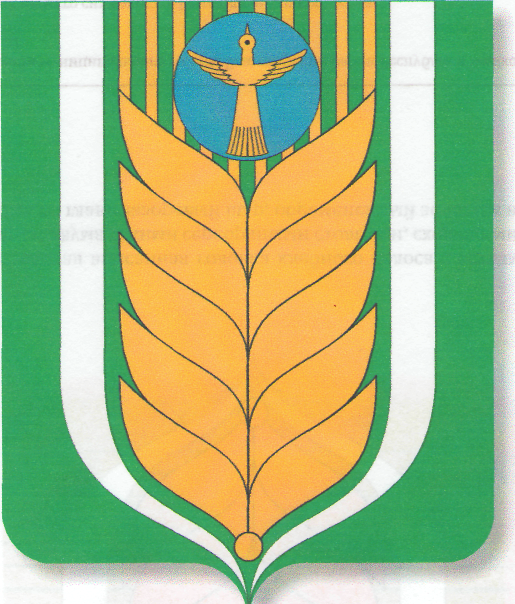 РЕСПУБЛИКА БАШКОРТОСТАНАДМИНИСТРАЦИЯ СЕЛЬСКОГО ПОСЕЛЕНИЯ ТРОИЦКИЙ СЕЛЬСОВЕТ  МУНИЦИПАЛЬНОГО РАЙОНА БЛАГОВАРСКИЙ РАЙОН452743,Троицкий ауылы,Үзәк урамы 54Тел. (34747) 41-6-46452743,с.Троицкий ул. Центральная, 54Тел. (34747) 41-6-46№ ппВид доходаВеличина дохода,2 рублей1.Доход по основному месту работы  2.Доход от педагогической деятельности3.Доход от научной деятельности4.Доход от иной творческой деятельности5.Доход от вкладов в банках и иных кредитных организациях6.Доход от ценных бумаг и долей участия в коммерческих организациях 7.Иные доходы (указать вид дохода):1)2)3)8.Итого доход за отчетный период№ ппВид 
и наименование 
имуществаВид 
собственности1Место 
нахождения (адрес)Площадь, кв. метров123451.Земельные участки2: 1)2)3)2.Жилые дома:1)2)3)3.Квартиры:1)2)3)4.Дачи:1)2)3)5.Гаражи:1)2)3)6.Иное недвижимое имущество:1)2)3)№ ппВид и марка 
транспортного средстваВид 
собственности1Место 
регистрации12341.Автомобили легковые:1)2)2.Автомобили грузовые:1)2)3.Автоприцепы:1)2)4.Мототранспортные средства:1)2)5.Сельскохозяйственная техника:1)2)6.Водный транспорт:1)2)7.Воздушный транспорт:1)2)8.Иные транспортные средства:1)2)№ ппНаименование и адрес банка или иной кредитной организацииВид 
и валюта счета1Дата 
открытия счетаНомер счетаОстаток 
на счете,2 рублей1.2.3.4.№ ппНаименование и организационно-правовая форма организации1Место нахождения организации (адрес)Уставный капитал,2 рублейДоля участия3Основание участия41234561.2.3.4.№ ппВид 
ценной 
бумаги1Лицо, 
выпустившее ценную бумагуНоминальная 
величина обязательства, рублейОбщее количествоОбщая стоимость,2 рублей1.2.3.4.№ ппВид имущества2Вид и сроки пользования3Основание пользования4Место нахождения (адрес)Площадь, кв. метров1.2.3.№ ппСодержание обязательства2Кредитор (должник)3Основание возникновения4Сумма обязательства,5 рублейУсловия обязательства61.2.3.___   ___________ 20__ г.(подпись лица, поступающего на должность руководителя 
муниципального учреждения администрации сельского поселения Троицкий сельсовет муниципального района Благоварский район)№
ппВид доходаВеличина дохода2,
рублей1.Доход по основному месту работы2.Доход от педагогической деятельности3.Доход от научной деятельности4.Доход от иной творческой деятельности5.Доход от вкладов в банках и иных кредитных организациях6.Доход от ценных бумаг и долей участия в коммерческих организациях7.Иные доходы (указать вид дохода):1) 2)3)8.Итого доход за отчетный период№
ппВид и наименование имуществаВид 
собственности1Место нахождения (адрес)Площадь,
кв. метров123451.Земельные участки2:1) 2) 3) 2.Жилые дома:1) 2) 3) 3.Квартиры:1) 2) 3) 4.Дачи:1) 2) 3) 5.Гаражи:1) 2) 3) 6.Иное недвижимое имущество:1) 2) 3) №
ппВид и марка 
транспортного средстваВид 
собственности1Место 
регистрации12341.Автомобили легковые:1) 2) 2.Автомобили грузовые:1) 2) 3.Автоприцепы:1) 2) 4.Мототранспортные средства:1) 2) 5.Сельскохозяйственная техника:1) 2) 6.Водный транспорт:1) 2) 7.Воздушный транспорт:1) 2) 8.Иные транспортные средства:1) 2) №
ппНаименование и адрес банка или иной кредитной организацииВид 
и валюта 
счета1Дата 
открытия счетаНомер счетаОстаток 
на счете2, рублей1.2.3.4.№
ппНаименование и организационно-правовая форма организации1Место нахождения организации (адрес)Уставный капитал2,
рублейДоля участия3Основание участия41.2.3.4.5.№
ппВид ценной бумаги1Лицо, выпустившее ценную бумагуНоминальнаявеличина обязательства, рублейОбщее количествоОбщая стоимость2,
рублей1.2.3.4.5.№
ппВидимущества2Вид и сроки пользования3Основание пользования4Место нахождения (адрес)Площадь,
кв. метров1.2.3.№
ппСодержание обязательства2Кредитор (должник)3Основаниевозникновения4Сумма обязательства5, рублейУсловия обязательства61.2.3.___   ___________ 20__ г.(подпись руководителя муниципального учреждения администрации сельского поселения Троицкий сельсовет муниципального района Благоварский район)№
ппВид доходаВеличина дохода2, 
рублей1.Доход по основному месту работы2.Доход от педагогической деятельности3.Доход от научной деятельности4.Доход от иной творческой деятельности5.Доход от вкладов в банках и иных кредитных организациях6.Доход от ценных бумаг и долей участия в коммерческих организациях7.Иные доходы (указать вид дохода):1) 2)3)8.Итого доход за отчетный период№
ппВид и наименование имуществаВид 
собственности1Место нахождения (адрес)Площадь,
кв. метров123451.Земельные участки2:1) 2) 3) 2.Жилые дома:1) 2) 3) 3.Квартиры:1) 2) 3) 4.Дачи:1) 2) 3) 5.Гаражи:1) 2) 3) 6.Иное недвижимое имущество:1) 2) 3) №
ппВид и марка 
транспортного средстваВидсобственности1Место 
регистрации12341.Автомобили легковые:1) 2) 2.Автомобили грузовые:1) 2) 3.Автоприцепы:1) 2) 4.Мототранспортные средства:1) 2) 5.Сельскохозяйственная техника:1) 2) 6.Водный транспорт:1) 2) 7.Воздушный транспорт:1) 2) 8.Иные транспортные средства:1) 2) №
ппНаименование и адрес банка или иной кредитной организацииВиди валюта счета1Датаоткрытия счетаНомер счетаОстатокна счете2, рублей1234561.2.3.4.№
ппНаименование и организационно-правовая форма организации1Место нахождения организации (адрес)Уставный капитал2, рублейДоля участия3Основание участия41.2.3.4.№
ппВид ценной бумаги1Лицо, выпустившее ценную бумагуНоминальнаявеличина обязательства, рублейОбщее количествоОбщая стоимость2, рублей1.2.3.4.№
ппВидимущества2Вид и сроки пользования3Основание пользования4Место нахождения (адрес)Площадь,
кв. метров1.2.3.№
ппСодержание обязательства2Кредитор (должник)3Основание возникновения4Сумма обязательства5, рублейУсловия обязательства61.2.3.___   ___________ 20__ г.(подпись руководителя муниципального учреждения администрации сельского поселения Троицкий сельсовет муниципального района Благоварский район)№
ппВид доходаВеличина дохода2,
рублей1.Доход по основному месту работы2.Доход от педагогической деятельности3.Доход от научной деятельности4.Доход от иной творческой деятельности5.Доход от вкладов в банках и иных кредитных организациях6.Доход от ценных бумаг и долей участия в коммерческих организациях7.Иные доходы (указать вид дохода):1) 2)3)8.Итого доход за отчетный период№
ппВид и наименование имуществаВид собственности1Место нахождения (адрес)Площадь,
кв. метров123451.Земельные участки2:1) 2) 3) 2.Жилые дома:1) 2) 3) 3.Квартиры:1) 2) 3) 4.Дачи:1) 2) 3) 5.Гаражи:1) 2) 3) 6.Иное недвижимое имущество:1) 2) 3) №
ппВид и марка 
транспортного средстваВид 
собственности1Место регистрации12341.Автомобили легковые:1) 2) 2.Автомобили грузовые:1) 2) 3.Автоприцепы:1) 2) 4.Мототранспортные средства:1) 2) 5.Сельскохозяйственная техника:1) 2) 6.Водный транспорт:1) 2) 7.Воздушный транспорт:1) 2) 8.Иные транспортные средства:1) 2) №
ппНаименование и адрес банка или иной кредитной организацииВид и валюта счета1Дата открытия счетаНомер счетаОстаток на счете2, рублей1.2.3.4.5.№
ппНаименование и организационно-правовая форма организации1Место нахождения организации (адрес)Уставный капитал2,
рублейДоля участия3Основание участия41.2.3.4.5.№
ппВид ценной бумаги1Лицо, выпустившее ценную бумагуНоминальнаявеличина обязательства, рублейОбщее количествоОбщая стоимость2,
рублей1.2.3.4.5.№
ппВидимущества2Вид и сроки пользования3Основание пользова-ния4Место нахождения (адрес)Площадь,
кв. метров1234561.2.3.№
ппСодержание обязательства2Кредитор (должник)3Основаниевозникновения4Суммаобязательства5, рублейУсловияобязательства61.2.3.___   ___________ 20__ г.(подпись руководителя муниципального учреждения администрации сельского поселения Троицкий сельсовет муниципального района Благоварский район)